財團法人台北行天宮附設玄空圖書館111學年度「書香．書箱．好書交享閱」實施計畫班級管理及獎勵實施要點班級管理方式請導師宣導愛惜書籍的觀念及正確的閱讀習慣。請導師訂立班級借/還書時間及檢查要點。請導師在班上選出一位負責同學擔任圖書股長，進行書箱管理及借閱事項。圖書股長應善盡職守，於借/還書時間確實輪值登記同學借/還書情形，並妥善保管鑰匙。每日放學前請圖書股長清點書箱圖書數量是否正確，若發現缺少立即報告導師處理。班級借閱公約下課時間同學可自由閱讀書籍，圖書閱讀完請歸回原位，並保持整齊。若要將圖書借回家閱讀，請務必於「圖書借閱登記表」登記姓名、書名及借閱日期，始可將書借回；還書時請將書籍拿給圖書股長登記後，請整齊地放回書箱。每人每次限借閱一本圖書，借期最多五天（若遇六、日可順延），不得續借。尊重下位閱讀者，請按時歸還，如有逾期，依逾期天數停止借閱權利。圖書務必保持乾淨、完整，勿隨意撕折與劃記，珍惜每次閱讀機會。圖書遺失或毀損需照價賠償，或購買相同書籍補回。導師可視班級管理及閱讀情形予以修訂之。獎勵辦法學生獎勵為鼓勵學生踴躍借閱圖書及分享閱讀，請同學閱讀後自由填寫「閱讀分享表」，由導師認證，凡有實施並申請獎勵之班級，本館將提供圖書禮券參佰元獎勵，每班最多以閱讀分享最優秀學生2名及圖書股長1名為限，並由本館篩選之。請導師檢同「學生獎勵申請表」並檢附相關資料（正或影本），於112年3月15日~3月30日（逾時不候）。寄送方式：寄送至本館提出申請，註明「學生獎勵申請｣（10491臺北市中山區松江路359號 推廣組收2502-2236分機503）檢附之相關資料。E-MAIL：eilleen@ht.org.tw至本館提出申請，主旨「學生獎勵申請-學校名稱-幾位學生｣。註：檔案格式，檢附如下1.學生獎勵提報總表-Word2.學生獎勵申請表-Word3.圖書借閱登記表或輪讀表（1張）-PDF4.任務記錄單（1張）-PDF5.閱讀分享表（每名1張）-PDF班級獎勵為鼓勵老師善用本館巡迴書箱資源融入各領域教學，設計優良教案及班級閱讀成果，請老師於學年末，提報「書香．書箱．好書交享閱」辦理之跨領域教學教案、閱讀活動回饋成果與心得，凡提報辦理跨領域教學教案、閱讀活動回饋成果與心得之班級，初評由各校依比例推薦（50%），俟由館方聘請評委複評，凡獲最佳之20%班級為原則，每班給予圖書禮券參仟元獎勵，並函知教育局及各校，對於推展學生閱讀活動之得獎班級導師酌予嘉獎，以鼓勵導師之用心與努力。作品規範說明如下：請填寫教學活動設計表。繳交書面審查資料（如：教學理念、核心素養、學習重點、學習目標、教學策略、教學活動、教學評量、教學心得與省思及學生學習單或作品等資料）A4最多約15頁，請用訂書針裝訂，請勿膠裝。寄送方式         (1)寄送至本館提出申請，註明「班級推廣閱讀成果評選申請」，並檢附相關資料（正或影本），貼上信封標示（10491臺北市中山區松江路359號 推廣組收2502-2236分機503）。         (2) E-MAIL：eilleen@ht.org.tw至本館提出申請，主旨「班級推廣閱讀成果評選申請-學校名稱-幾位教師｣。  註：檔案格式，檢附如下  1.班級推廣閱讀成果評選提報總表-Word  2.班級推廣閱讀成果評選申請表-Word3.圖書借閱登記表或輪讀表（1張）-PDF4.任務記錄單（1張）-PDF  5.閱讀教案、教學省思或其它文件等- PDF   6.授權書-PDF本館將經由評選小組進行評審。倘各申請班級之表現，有不如預期者，評選小組得向本館建議名額酌減。附則：本要點如有未盡事宜，本館得適時修訂之。財團法人台北行天宮附設玄空圖書館111學年度「書香．書箱．好書交享閱」實施計畫優良教案徵選作品規範教案(教學計畫)書面資料，以增進學生學習為核心，以單元主題設計為方向，同時需呈現教學歷程、省思分析、教學照片等。作品格式依序包括：信封標示(需黏貼於信封上)。教學活動設計表。繳交教案設計資料（如：教學理念、核心素養、學習重點、學習目標、教學策略、教學活動、教學評量、教學心得與省思及學生學習單或作品等資料）A4最多約15頁，請用訂書針裝訂，請勿膠裝。授權書。 三、附則：本要點如有未盡事宜，本館得適時修訂之。財團法人台北行天宮附設玄空圖書館111學年度「書香．書箱．好書交享閱」實施計畫班級推廣閱讀成果評選申請表                                            申請日期： 　 年    月    日                 　              編號：             （由本館填寫）備註：請以正楷書寫或電腦輸入填寫表單。本表格可至圖書館網頁特別企劃111學年度「書香．書箱．好書交享閱」實施計畫下載（http://lib.ht.org.tw）檢附相關資料（正或影本），貼上信封標示，於112年3月15日~3月30日（逾時不候），   寄送至本館提出申請，註明「班級推廣閱讀成果評選申請」（10491臺北市中山區松江路359號 推廣組收2502-2236分機503）。所檢附之相關資料請勾選由館方寄回或館方自行處理。財團法人台北行天宮附設玄空圖書館111學年度「書香．書箱．好書交享閱」實施計畫圖書借閱登記表   學校名稱：_____________________ 群箱號：____________ 班級：____________☆借閱圖書回家，請務必登記。 ☆每次限借閱一本圖書，借期最多五天，逾期依逾期天數停借權利。 ☆還書時，請將圖書拿給圖書股長確認圖書狀況。 ☆請愛惜圖書，切勿污損；若有遺失或毀損，須照價賠償。 ☆老師可視班級管理及閱讀情形予以修訂之。財團法人台北行天宮附設玄空圖書館111學年度「書香．書箱．好書交享閱」實施計畫圖書借閱輪讀表   學校名稱：_____________________ 群箱號：____________ 班級：____________財團法人台北行天宮附設玄空圖書館111學年度「書香．書箱．好書交享閱」實施計畫圖書借閱輪讀表   學校名稱：_____________________ 群箱號：____________ 班級：____________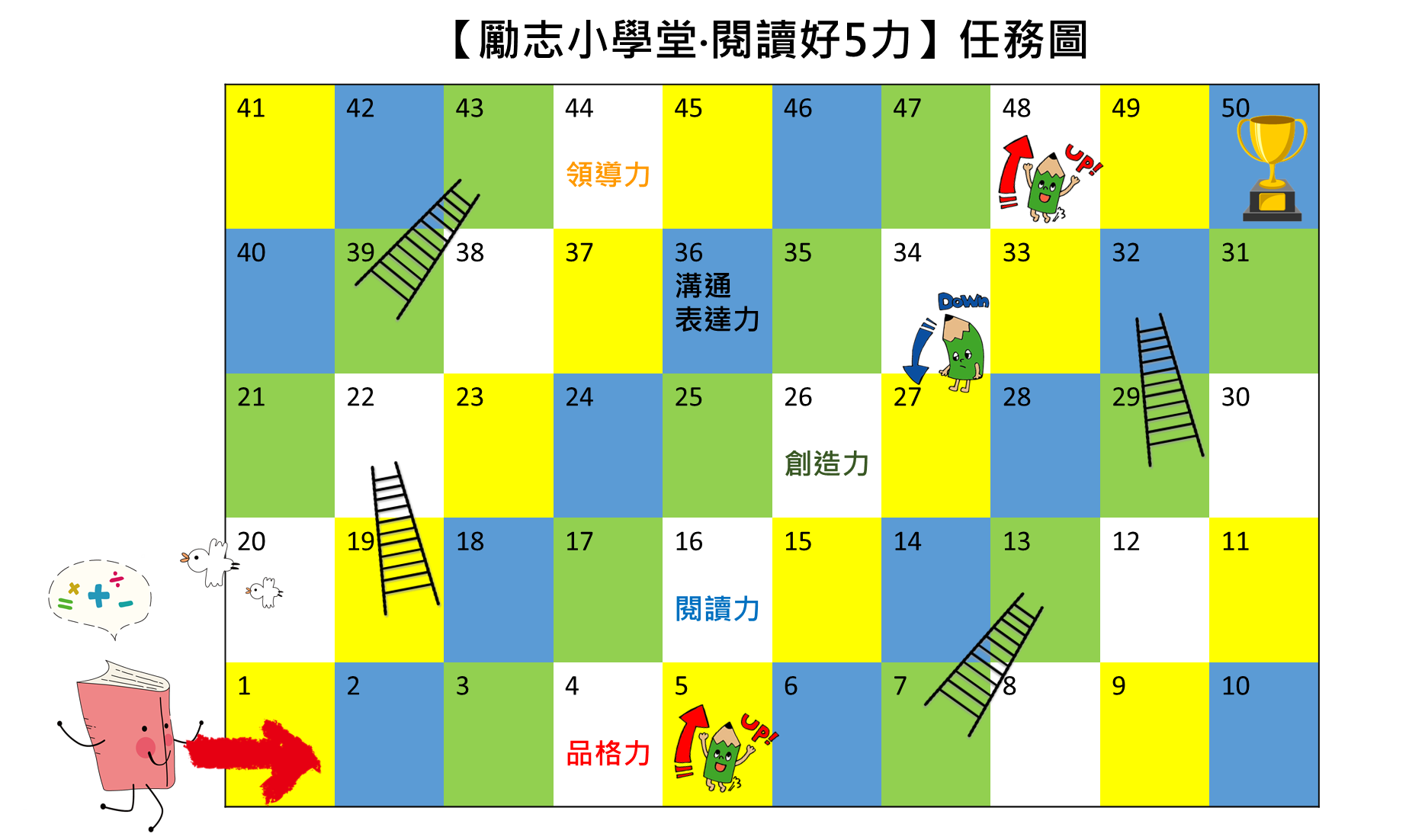 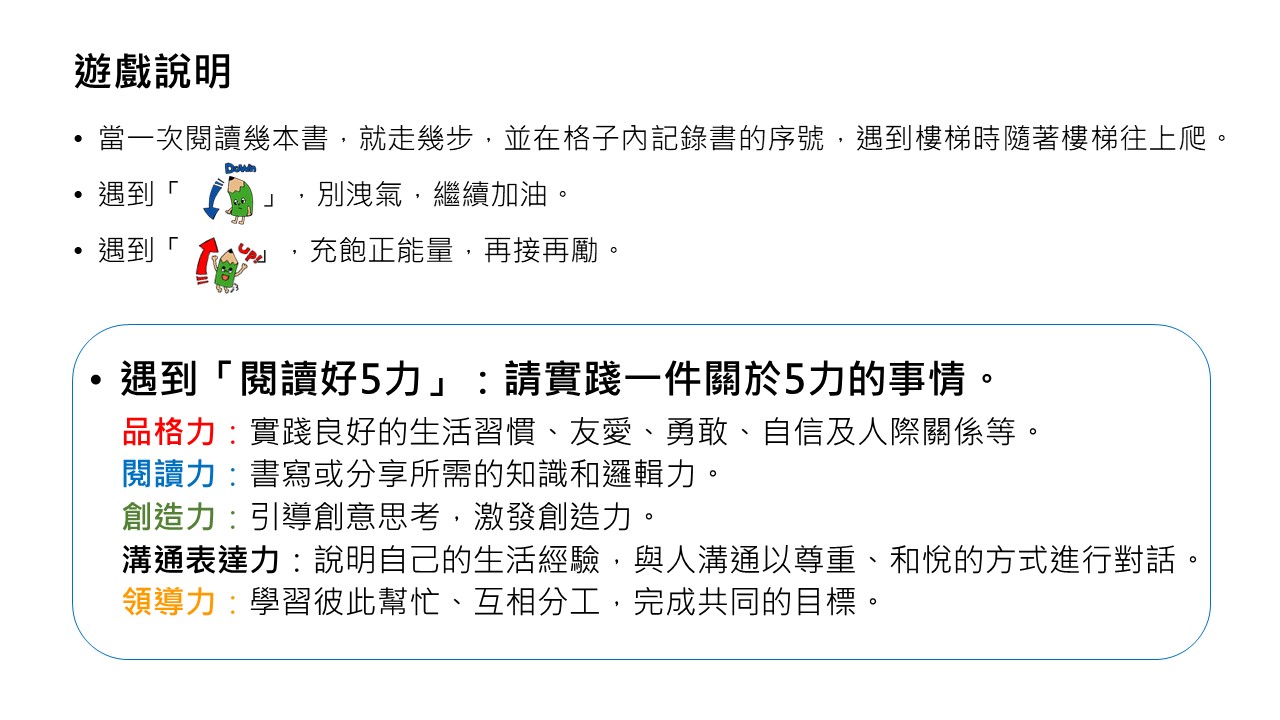 財團法人台北行天宮附設玄空圖書館111學年度「書香．書箱．好書交享閱」實施計畫教案教學活動設計111學年度「書香．書箱．好書交享閱」實施計畫班級成果獎勵評選著作授權同意書立書人即下列著作之著作財產權人，茲授權財團法人台北行天宮附設玄空圖書館於下列授權範圍內利用：一、授權利用之著作名稱：（請填寫教案名稱）(一)類別：■語文著作(二)立書人擔保就本件著作有授權利用之權利，並擔保本件著作並無不法侵害他人著作權或其他權利之情事。二、授權範圍：(一)利用行為：甲方應依下列著作權法規定之方式利用■重製■編輯■公開展示■散布/出版(二)利用之地域：■不限地域(三)利用之時間：■不限時間(四)利用之次數：不限次數。(五)被授權人得再授權第三人為上述之利用。(六)權利金：■無償授權(七)其他：無。   此致財團法人台北行天宮附設玄空圖書館立同意書人：身分證統一編號：戶籍地址：中華民國   年   月   日基本資料學校名稱              區            國民小學/小學              區            國民小學/小學              區            國民小學/小學基本資料班    級　      年　    班導　　師基本資料電    話手    機基本資料信    箱繳件資料□不領回，由館方自行處理□領回，由館方寄回閱讀活動成果與心得一、本班實施之閱讀活動及執行方式二、最有意義的收穫三、曾遇到的困難？最後如何解決？四、閱讀活動現場照片，並附說明。一、本班實施之閱讀活動及執行方式二、最有意義的收穫三、曾遇到的困難？最後如何解決？四、閱讀活動現場照片，並附說明。一、本班實施之閱讀活動及執行方式二、最有意義的收穫三、曾遇到的困難？最後如何解決？四、閱讀活動現場照片，並附說明。一、本班實施之閱讀活動及執行方式二、最有意義的收穫三、曾遇到的困難？最後如何解決？四、閱讀活動現場照片，並附說明。附件班級推廣閱讀成果評選申請表(必繳)圖書借閱登記表或輪讀表(1張) (必繳)任務記錄單(1張) (必繳)教學活動設計單(1張) (必繳)教學活動照片、教學省思或教學心得等(自由繳交)授權書(必繳)班級推廣閱讀成果評選申請表(必繳)圖書借閱登記表或輪讀表(1張) (必繳)任務記錄單(1張) (必繳)教學活動設計單(1張) (必繳)教學活動照片、教學省思或教學心得等(自由繳交)授權書(必繳)班級推廣閱讀成果評選申請表(必繳)圖書借閱登記表或輪讀表(1張) (必繳)任務記錄單(1張) (必繳)教學活動設計單(1張) (必繳)教學活動照片、教學省思或教學心得等(自由繳交)授權書(必繳)班級推廣閱讀成果評選申請表(必繳)圖書借閱登記表或輪讀表(1張) (必繳)任務記錄單(1張) (必繳)教學活動設計單(1張) (必繳)教學活動照片、教學省思或教學心得等(自由繳交)授權書(必繳)圖書序號借書人借書日期股長簽名還書日期股長簽名座號姓名12345678910111213141516171819201234567891011121314151617181920座號姓名21222324252627282930313233343536373839402122232425262728293031323334353637383940書箱圖書書名教師姓名課程名稱教學年級□低年級□中年級□高年級□低年級□中年級□高年級教學時數學習領域□語文□數學□社會□自然科學□藝術□綜合活動□科技□健康與體育□語文□數學□社會□自然科學□藝術□綜合活動□科技□健康與體育□語文□數學□社會□自然科學□藝術□綜合活動□科技□健康與體育□語文□數學□社會□自然科學□藝術□綜合活動□科技□健康與體育設計理念教學目標教學資源評量方式教學活動內容及實施方式教學活動內容及實施方式教學活動內容及實施方式教學活動內容及實施方式時間引起動機發展活動綜合活動引起動機發展活動綜合活動引起動機發展活動綜合活動引起動機發展活動綜合活動